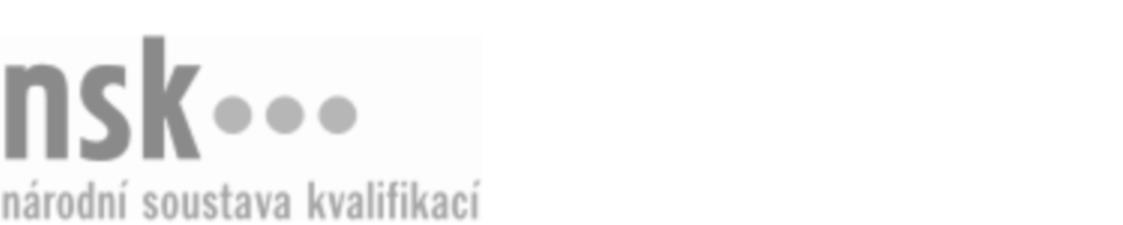 Kvalifikační standardKvalifikační standardKvalifikační standardKvalifikační standardKvalifikační standardKvalifikační standardKvalifikační standardKvalifikační standardPrůvodce/průvodkyně přírodou (kód: 16-002-M) Průvodce/průvodkyně přírodou (kód: 16-002-M) Průvodce/průvodkyně přírodou (kód: 16-002-M) Průvodce/průvodkyně přírodou (kód: 16-002-M) Průvodce/průvodkyně přírodou (kód: 16-002-M) Průvodce/průvodkyně přírodou (kód: 16-002-M) Průvodce/průvodkyně přírodou (kód: 16-002-M) Autorizující orgán:Ministerstvo životního prostředíMinisterstvo životního prostředíMinisterstvo životního prostředíMinisterstvo životního prostředíMinisterstvo životního prostředíMinisterstvo životního prostředíMinisterstvo životního prostředíMinisterstvo životního prostředíMinisterstvo životního prostředíMinisterstvo životního prostředíMinisterstvo životního prostředíMinisterstvo životního prostředíSkupina oborů:Ekologie a ochrana životního prostředí (kód: 16)Ekologie a ochrana životního prostředí (kód: 16)Ekologie a ochrana životního prostředí (kód: 16)Ekologie a ochrana životního prostředí (kód: 16)Ekologie a ochrana životního prostředí (kód: 16)Ekologie a ochrana životního prostředí (kód: 16)Týká se povolání:Průvodce přírodouPrůvodce přírodouPrůvodce přírodouPrůvodce přírodouPrůvodce přírodouPrůvodce přírodouPrůvodce přírodouPrůvodce přírodouPrůvodce přírodouPrůvodce přírodouPrůvodce přírodouPrůvodce přírodouKvalifikační úroveň NSK - EQF:444444Odborná způsobilostOdborná způsobilostOdborná způsobilostOdborná způsobilostOdborná způsobilostOdborná způsobilostOdborná způsobilostNázevNázevNázevNázevNázevÚroveňÚroveňPříprava a prezentace interpretačních aktivit průvodce přírodouPříprava a prezentace interpretačních aktivit průvodce přírodouPříprava a prezentace interpretačních aktivit průvodce přírodouPříprava a prezentace interpretačních aktivit průvodce přírodouPříprava a prezentace interpretačních aktivit průvodce přírodou44Orientace v přírodovědě a v ochraně přírody a krajinyOrientace v přírodovědě a v ochraně přírody a krajinyOrientace v přírodovědě a v ochraně přírody a krajinyOrientace v přírodovědě a v ochraně přírody a krajinyOrientace v přírodovědě a v ochraně přírody a krajiny44Organizační příprava a zabezpečení exkurze vedené průvodcem přírodouOrganizační příprava a zabezpečení exkurze vedené průvodcem přírodouOrganizační příprava a zabezpečení exkurze vedené průvodcem přírodouOrganizační příprava a zabezpečení exkurze vedené průvodcem přírodouOrganizační příprava a zabezpečení exkurze vedené průvodcem přírodou44Orientace v terénu a mapáchOrientace v terénu a mapáchOrientace v terénu a mapáchOrientace v terénu a mapáchOrientace v terénu a mapách44Poskytování první pomociPoskytování první pomociPoskytování první pomociPoskytování první pomociPoskytování první pomoci44Průvodce/průvodkyně přírodou,  28.03.2024 15:09:33Průvodce/průvodkyně přírodou,  28.03.2024 15:09:33Průvodce/průvodkyně přírodou,  28.03.2024 15:09:33Průvodce/průvodkyně přírodou,  28.03.2024 15:09:33Strana 1 z 2Strana 1 z 2Kvalifikační standardKvalifikační standardKvalifikační standardKvalifikační standardKvalifikační standardKvalifikační standardKvalifikační standardKvalifikační standardPlatnost standarduPlatnost standarduPlatnost standarduPlatnost standarduPlatnost standarduPlatnost standarduPlatnost standarduStandard je platný od: 19.06.2020Standard je platný od: 19.06.2020Standard je platný od: 19.06.2020Standard je platný od: 19.06.2020Standard je platný od: 19.06.2020Standard je platný od: 19.06.2020Standard je platný od: 19.06.2020Průvodce/průvodkyně přírodou,  28.03.2024 15:09:33Průvodce/průvodkyně přírodou,  28.03.2024 15:09:33Průvodce/průvodkyně přírodou,  28.03.2024 15:09:33Průvodce/průvodkyně přírodou,  28.03.2024 15:09:33Strana 2 z 2Strana 2 z 2